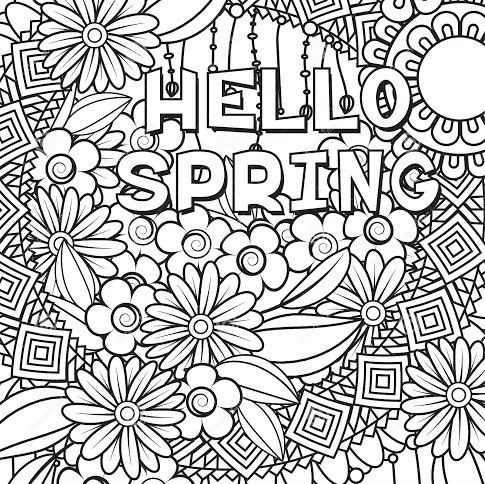 KIDS 11 to 17yrs			NAME:			AGE:			PHONE#